НОВА ВЪЗМОЖНОСТ ЗА БЕЗВЪЗМЕЗДНО ФИНАНСИРАНЕ НА МСП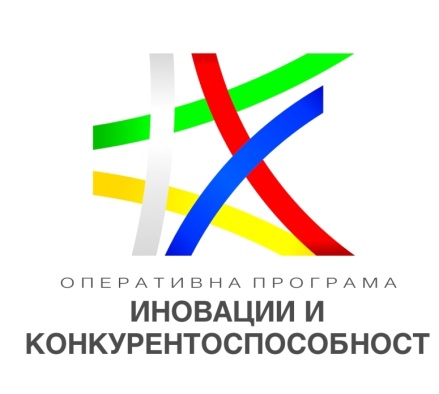 На Вниманието на членовете на БТПП,Oтворена е процедурата за подбор на проекти BG16RFOP002-3.001 „Енергийна ефективност на малките и средни предприятия“ по ОП „Иновации и конкурентоспособност“ 2014 – 2020 г. Процедурата ще финансира разходи за инвестиции в енергийна ефективност на предприятия от преработваща и добовна промишленост, енергетика, строителство, ВиК съоръжения и управление на отпадъците. В рамките на своите проекти, предприятията ще имат възможност да включат и консултантски услуги за въвеждане и сертифициране на системи за енергиен мениджмънт.Общият размер на безвъзмездната финансова помощ по процедурата е  90 000 000 евро (176 024 700 лева). Минималният размер на безвъзмездната финансова помощ на проект е 50 000 лева, а  максималният размер е 1 500 000 лева.Допустими по настоящата процедура за подбор на проекти са само кандидати, които са търговци по смисъла на Търговския закон или Закона за кооперациите. Кандидати, които имат минимум три приключени финансови години (2013, 2014 и 2015 г.) преди датата на обявяване на процедурата за подбор на проекти. Кандидатите трябва да развиват своята основна икономическа дейност съгласно Класификацията на икономическите дейности (КИД - 2008) в един от следните сектори:  B „Добивна промишленост“  C „Преработваща промишленост“ D „Производство и разпределение на електрическа и топлинна енергия и на газообразни горива“  E „Доставяне на води; Канализационни услуги, управление на отпадъци и възстановяване“  F „Строителство“ За да са допустими по настоящата процедура, проектите трябва да се основават на препоръки от извършен енергиен одит по образец („обследване за енергийна ефективност”), изготвен за целите на процедурата за подбор на проекти (Приложение Б към Условията за кандидатстване). Енергийният одит следва да е извършен от лице, вписано в публичния регистър по чл. 60, ал. 1 от Закона за енергийната ефективност като екипът извършил обследването следва да подпише енергийният одит (на хартия или с КЕП) преди изпращането му на кандидата . Обследването за енергийна ефективност се извършва на основата на информация за енергийното потребление за предходен тригодишен период (2013-2015 г.) и данни от измерванията, извършени в хода на обследването. ВАЖНО: Контролът относно качеството на изготвените енергийни одити ще бъде извършван от Агенцията за устойчиво енергийно развитие (АУЕР). В тази връзка кандидатите по процедурата имат ангажимент да изготвят енергиен одит по образец (Приложение Б „Образец на енергиен одит“) и да го представят за разглеждане от АУЕР не по-късно от 10 август 2016 г.В крайната оценка, резултатите от енергийния одит са 66 т., 15 т. се дават за икономически капацитет, 10 т. за приоритетна област на дейност и място на изпълнение, 5 т. за реалистичност на разходите.